Муниципальное бюджетное образовательное учреждениедополнительного образования  Центр детского творчества «Паллада»г. Советская Гавань.Дополнительная общеобразовательнаяобщеразвивающая программа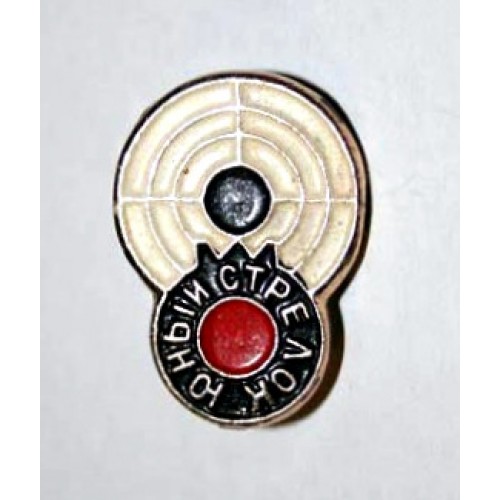 «Стрельба»Направленность: техническая(уровень базовый)Возраст учащихся:11-12  летСрок реализации:  1 год (144 часа):2017 г.РАЗДЕЛ: « Пояснительная записка»Рабочая программа является частью дополнительной общеобразовательнойобщеразвивающей программы «Стрельба».Направленность программы «Стрельба»: техническаяУровень программы: базовый. Срок реализации программы  – Один год  (144 ч.  в год). Цель программы:- развитие у школьников таких качеств, которые будут обеспечивать не только достижения результатов в стрелковом спорте (самообладание, внимательность и самостоятельность), но и сформируют социальный опыт школьника: готовность к защите Отечества, коллективизм, дружбу.обучающие:формирование у учащихся первичных знаний по истории создания и развития различных видов стрелкового оружия, его современных типах, устройстве и технических характеристика;привитие навыков безопасного обращения с оружием, правильного ухода и хранения оружия;освоение приемов стрельбы из различных видов огнестрельного оружия;формирование навыков меткой стрельбы на различные расстояния из различных положений.формировать у учащихся целеустремлённость, терпеливость, настойчивость, самоотверженность, коллективизм и коммуникативностьразвивающие:формировать учебную мотивацию;развивать волю, терпение, самоконтрольразвитие умения полностью мобилизовать свои силы для лучшего выполнения упражнений по стрельбе, правильно оценивать свои действия при стрельбевоспитательные:формировать дисциплинированность, ответственность, самоорганизацию;способствовать воспитанию гражданственности и патриотизма;формировать эмоциональную отзывчивость, способность к  сопереживанию,  доброжелательность;Категория учащихсяОбщеразвивающая программа «Стрельба» адаптирована и рассчитана на психолого-педагогические, методологические аспекты обучения, развития и воспитания детей среднего школьного возраста. В соответствии с санитарными нормами и требованиями к образовательным программам в системе дополнительного образования детей учитывается учебная нагрузка для детей данного возраста. Формы и режим занятий подбираются с учетом цели и задач, познавательных интересов и индивидуальных возможностей учащихся, специфики содержания данной образовательной программы и возраста учащихся. Расписание формируется в зависимости от учебной нагрузки учащихся, смены обучения.Формы проведения учебных занятий подбираются с учетом поставленной цели, выделенных задач и возраста учащихся. Занятия быть как групповые, так и всем коллективом.Индивидуальная форма – индивидуальное консультирование по запросу обучающихся.На этапе закрепления —творческие задания.Виды занятий:-учебно-тренировочные занятия, - теоретические и практические занятия, - спортивные игры (эстафеты, «Зарница»), - военно-спортивные соревнования.Предполагаемые результаты:Учащиеся должны:знать:- меры безопасности при стрельбе;- устройство пневматической винтовки;- боевые традиции В.С. России;- характеристику вооружения Российской армии.уметь:- метко стрелять;- выполнять строевые приемы без оружия.            иметь навыки:дисциплины, осторожности, самообладания и внимательности при реализации поставленных задач;взаимной поддержки и выручки в совместной деятельности;участия в конкурсах, соревнованиях.активной жизненной позиции гражданина России.Итоговый контроль имеет цель определить степень достижения учебных целей по учебному курсу и проводится в форме зачета (соревнований). Зачет (соревнования) имеет цель проверить и оценить уровень знаний, полученных учащимися, умение применять их к решению практических задач, а также степень овладения практическими умениями и навыками в объеме требований программы.В процессе прохождения курса учащиеся получат необходимые знания об обороне государства и о воинской обязанности граждан, приобретут практические навыки по гражданской обороне и стрельбы из оптического (пневматического) оружия.Для закрепления теоретических знаний и приобретения практических навыков программой курса предусмотрено участие во всех мероприятиях военно-спортивной, патриотической направленности, а так же в школьных соревнованиях по военно-спортивной подготовкеКалендарный учебный графикПринята на заседаниипедагогического советом  Протокол №  1  от « 8 »  сентября 2017 г.Утверждено:Директор МБОУ ЦДТ «Паллада»…………………..Власенко В.И.Приказ №    от « 8»  сентября 2017 г.№п/пДатаДатаВремя занятийКол-во часов Место провед.Место провед.Форма занятияТемаТемаТемаФорма контроляВводное занятие (2 ч)Вводное занятие (2 ч)Вводное занятие (2 ч)Вводное занятие (2 ч)Вводное занятие (2 ч)Вводное занятие (2 ч)Вводное занятие (2 ч)Вводное занятие (2 ч)Вводное занятие (2 ч)Вводное занятие (2 ч)Вводное занятие (2 ч)1ЦДТ «Паллада»ЛекцияЛекцияЛекцияБеседа о стрелковом спорте, видах оружия.1ЦДТ «Паллада»Практическое заданиеПрактическое заданиеПрактическое заданиеБеседа о стрелковом спорте, видах оружия.анкета на входеанкета на входеТехника безопасности (4 ч)Техника безопасности (4 ч)Техника безопасности (4 ч)Техника безопасности (4 ч)Техника безопасности (4 ч)Техника безопасности (4 ч)Техника безопасности (4 ч)Техника безопасности (4 ч)Техника безопасности (4 ч)Техника безопасности (4 ч)Техника безопасности (4 ч)1ЦДТ «Паллада»ЛекцияЛекцияЛекцияПравила поведения в тире. Техника безопасности1ЦДТ«Паллада»ПрактическоезанятиеПрактическоезанятиеПрактическоезанятиеПравила поведения в тире. Техника безопасности1ЦДТ«Паллада»лекциялекциялекцияПравила поведения в тире. Техника безопасности1ЦДТ«Паллада»Практическое занятиеПрактическое занятиеПрактическое занятиеПравила поведения в тире. Техника безопасностиЗачет по технике безопасностиЗачет по технике безопасностиОсновы стрельбы ( 4 ч)Основы стрельбы ( 4 ч)Основы стрельбы ( 4 ч)Основы стрельбы ( 4 ч)Основы стрельбы ( 4 ч)Основы стрельбы ( 4 ч)Основы стрельбы ( 4 ч)Основы стрельбы ( 4 ч)Основы стрельбы ( 4 ч)Основы стрельбы ( 4 ч)Основы стрельбы ( 4 ч)1ЦДТ«Паллада»лекциялекциялекцияОсновы стрельбы1ЦДТ«Паллада»Практическое занятиеПрактическое занятиеПрактическое занятиеОсновы стрельбы1ЦДТ«Паллада»ЛекцияЛекцияЛекцияУстройство и назначение основных частей и механизмов оружияТест «Устройство пневматической винтовки»Тест «Устройство пневматической винтовки»1ЦДТ«Паллада»Практическое занятиеПрактическое занятиеПрактическое занятиеУстройство и назначение основных частей и механизмов оружияТехника стрельбы ( 20 ч)Техника стрельбы ( 20 ч)Техника стрельбы ( 20 ч)Техника стрельбы ( 20 ч)Техника стрельбы ( 20 ч)Техника стрельбы ( 20 ч)Техника стрельбы ( 20 ч)Техника стрельбы ( 20 ч)Техника стрельбы ( 20 ч)Техника стрельбы ( 20 ч)Техника стрельбы ( 20 ч)1ЦДТ«Паллада»ЛекцияЛекцияЛекцияТехника стрельбы1ЦДТ«Паллада»Практическое занятиеПрактическое занятиеПрактическое занятиеТехника стрельбы1ЦДТ«Паллада»ЛекцияЛекцияЛекцияТехника стрельбы1ЦДТ«Паллада»Практическое занятиеПрактическое занятиеПрактическое занятиеТехника стрельбы1ЦДТ«Паллада»ЛекцияЛекцияЛекцияТехника стрельбы1ЦДТ«Паллада»Практическое занятиеПрактическое занятиеПрактическое занятиеТехника стрельбы1ЦДТ«Паллада»ЛекцияЛекцияЛекцияТехника стрельбы1ЦДТ«Паллада»Практическое занятиеПрактическое занятиеПрактическое занятиеТехника стрельбы1ЦДТ«Паллада»ЛекцияЛекцияЛекцияТехника стрельбы1ЦДТ«Паллада»Практическое занятиеПрактическое занятиеПрактическое занятиеТехника стрельбы1ЦДТ«Паллада»ЛекцияЛекцияЛекцияТехника стрельбы1ЦДТ«Паллада»ЛекцияЛекцияЛекцияТехника стрельбы1ЦДТ«Паллада»Практическое занятиеПрактическое занятиеПрактическое занятиеТехника стрельбы1ЦДТ«Паллада»ЛекцияЛекцияЛекцияТехника стрельбы1ЦДТ«Паллада»Практическое занятиеПрактическое занятиеПрактическое занятиеТехника стрельбы1ЦДТ«Паллада»ЛекцияЛекцияЛекцияТехника стрельбы1ЦДТ«Паллада»Практическое занятиеПрактическое занятиеПрактическое занятиеТехника стрельбы1ЦДТ«Паллада»ЛекцияЛекцияЛекцияТехника стрельбы1ЦДТ«Паллада»Практическое занятиеПрактическое занятиеПрактическое занятиеТехника стрельбы2ЦДТ«Паллада»Практическое заданиеПрактическое заданиеПрактическое заданиеТехника стрельбыТест «Огневая подготовка»Тест «Огневая подготовка»Выработка правильной стойки (20 ч)Выработка правильной стойки (20 ч)Выработка правильной стойки (20 ч)Выработка правильной стойки (20 ч)Выработка правильной стойки (20 ч)Выработка правильной стойки (20 ч)Выработка правильной стойки (20 ч)Выработка правильной стойки (20 ч)Выработка правильной стойки (20 ч)Выработка правильной стойки (20 ч)Выработка правильной стойки (20 ч)1ЦДТ«Паллада»ЛекцияЛекцияЛекцияВыработка правильной стойки1ЦДТ«Паллада»Практическое заданиеПрактическое заданиеПрактическое заданиеВыработка правильной стойки1ЦДТ«Паллада»ЛекцияЛекцияЛекцияВыработка правильной стойки1ЦДТ«Паллада»Практическое заданиеПрактическое заданиеПрактическое заданиеВыработка правильной стойки1ЦДТ«Паллада»ЛекцияЛекцияЛекцияВыработка правильной стойки1ЦДТ«Паллада»ЛекцияЛекцияЛекцияВыработка правильной стойки1ЦДТ«Паллада»Практическое заданиеПрактическое заданиеПрактическое заданиеВыработка правильной стойки1ЦДТ«ПалладаЛекцияЛекцияЛекцияВыработка правильной стойки1ЦДТ«ПалладаПрактическое заданиеПрактическое заданиеПрактическое заданиеВыработка правильной стойки1ЦДТ«ПалладаЛекцияЛекцияЛекцияВыработка правильной стойки2ЦДТ«ПалладаПрактическое заданиеПрактическое заданиеПрактическое заданиеВыработка правильной стойки2ЦДТ«ПалладаПрактическое заданиеПрактическое заданиеПрактическое заданиеВыработка правильной стойки2ЦДТ«ПалладаПрактическое заданиеПрактическое заданиеПрактическое заданиеВыработка правильной стойки2ЦДТ«ПалладаПрактическое заданиеПрактическое заданиеПрактическое заданиеВыработка правильной стойки2ЦДТ«ПалладаПрактическое заданиеПрактическое заданиеПрактическое заданиеВыработка правильной стойкиТест на осанкуТест на осанкуОтработка мягкого спуска ( 6ч)Отработка мягкого спуска ( 6ч)Отработка мягкого спуска ( 6ч)Отработка мягкого спуска ( 6ч)Отработка мягкого спуска ( 6ч)Отработка мягкого спуска ( 6ч)Отработка мягкого спуска ( 6ч)Отработка мягкого спуска ( 6ч)Отработка мягкого спуска ( 6ч)Отработка мягкого спуска ( 6ч)Отработка мягкого спуска ( 6ч)1ЦДТ«ПалладаЛекцияЛекцияЛекцияОтработка мягкого спуска1ЦДТ«ПалладаПрактическое заданиеПрактическое заданиеПрактическое заданиеОтработка мягкого спуска2ЦДТ«ПалладаПрактическое заданиеПрактическое заданиеПрактическое заданиеОтработка мягкого спуска2ЦДТ«ПалладаПрактическое заданиеПрактическое заданиеПрактическое заданиеОтработка мягкого спускаЗачетные стрельбыЗачетные стрельбыОтработка правильного дыхания при стрельбе ( 18 ч)Отработка правильного дыхания при стрельбе ( 18 ч)Отработка правильного дыхания при стрельбе ( 18 ч)Отработка правильного дыхания при стрельбе ( 18 ч)Отработка правильного дыхания при стрельбе ( 18 ч)Отработка правильного дыхания при стрельбе ( 18 ч)Отработка правильного дыхания при стрельбе ( 18 ч)Отработка правильного дыхания при стрельбе ( 18 ч)Отработка правильного дыхания при стрельбе ( 18 ч)Отработка правильного дыхания при стрельбе ( 18 ч)Отработка правильного дыхания при стрельбе ( 18 ч)1ЦДТ«ПалладаЛекцияЛекцияЛекцияОтработка правильного дыхания при стрельбе1ЦДТ«ПалладаПрактическое заданиеПрактическое заданиеПрактическое заданиеОтработка правильного дыхания при стрельбе1ЦДТ«ПалладаЛекцияЛекцияЛекцияОтработка правильного дыхания при стрельбе1ЦДТ«ПалладаПрактическое заданиеПрактическое заданиеПрактическое заданиеОтработка правильного дыхания при стрельбе2ЦДТ«ПалладаПрактическое заданиеПрактическое заданиеПрактическое заданиеОтработка правильного дыхания при стрельбе2ЦДТ«ПалладаПрактическое заданиеПрактическое заданиеПрактическое заданиеОтработка правильного дыхания при стрельбе2ЦДТ«ПалладаПрактическое заданиеПрактическое заданиеПрактическое заданиеОтработка правильного дыхания при стрельбе2ЦДТ«ПалладаПрактическое заданиеПрактическое заданиеПрактическое заданиеОтработка правильного дыхания при стрельбе2ЦДТ«ПалладаПрактическое заданиеПрактическое заданиеПрактическое заданиеОтработка правильного дыхания при стрельбе2ЦДТ«ПалладаПрактическое заданиеПрактическое заданиеПрактическое заданиеОтработка правильного дыхания при стрельбе2ЦДТ«ПалладаПрактическое заданиеПрактическое заданиеПрактическое заданиеОтработка правильного дыхания при стрельбеТест на правильное дыханиеТест на правильное дыханиеПрицеливание (18 ч)Прицеливание (18 ч)Прицеливание (18 ч)Прицеливание (18 ч)Прицеливание (18 ч)Прицеливание (18 ч)Прицеливание (18 ч)Прицеливание (18 ч)Прицеливание (18 ч)Прицеливание (18 ч)Прицеливание (18 ч)1ЦДТ«Паллада»ЛекцияЛекцияЛекцияПрицеливание1ЦДТ«ПалладаПрактическое заданиеПрактическое заданиеПрактическое заданиеПрицеливание1ЦДТ«Паллада»ЛекцияЛекцияЛекцияПрицеливание1ЦДТ«ПалладаПрактическое заданиеПрактическое заданиеПрактическое заданиеПрицеливание2ЦДТ«ПалладаПрактическое заданиеПрактическое заданиеПрактическое заданиеПрицеливание2ЦДТ«ПалладаПрактическое заданиеПрактическое заданиеПрактическое заданиеПрицеливание2ЦДТ«ПалладаПрактическое заданиеПрактическое заданиеПрактическое заданиеПрицеливание2ЦДТ«ПалладаПрактическое заданиеПрактическое заданиеПрактическое заданиеПрицеливание2ЦДТ«ПалладаПрактическое заданиеПрактическое заданиеПрактическое заданиеПрицеливание2ЦДТ«ПалладаПрактическое заданиеПрактическое заданиеПрактическое заданиеПрицеливание2ЦДТ«ПалладаПрактическое заданиеПрактическое заданиеПрактическое заданиеПрицеливаниеТест на типичные ошибки при прицеливанииТест на типичные ошибки при прицеливанииУмение пристреливать оружие (6 ч)Умение пристреливать оружие (6 ч)Умение пристреливать оружие (6 ч)Умение пристреливать оружие (6 ч)Умение пристреливать оружие (6 ч)Умение пристреливать оружие (6 ч)Умение пристреливать оружие (6 ч)Умение пристреливать оружие (6 ч)Умение пристреливать оружие (6 ч)Умение пристреливать оружие (6 ч)Умение пристреливать оружие (6 ч)1ЦДТ«ПалладаЛекцияЛекцияЛекцияУмение пристреливать оружие1ЦДТ«ПалладаПрактическое заданиеПрактическое заданиеПрактическое заданиеУмение пристреливать оружие2ЦДТ«ПалладаПрактическое заданиеПрактическое заданиеПрактическое заданиеУмение пристреливать оружие2ЦДТ«ПалладаПрактическое заданиеПрактическое заданиеПрактическое заданиеУмение пристреливать оружиеЗачетные стрельбыЗачетные стрельбыНавыки и действия при прицеливании, спуске курка,  изучение прицелов винтовки (6ч)Навыки и действия при прицеливании, спуске курка,  изучение прицелов винтовки (6ч)Навыки и действия при прицеливании, спуске курка,  изучение прицелов винтовки (6ч)Навыки и действия при прицеливании, спуске курка,  изучение прицелов винтовки (6ч)Навыки и действия при прицеливании, спуске курка,  изучение прицелов винтовки (6ч)Навыки и действия при прицеливании, спуске курка,  изучение прицелов винтовки (6ч)Навыки и действия при прицеливании, спуске курка,  изучение прицелов винтовки (6ч)Навыки и действия при прицеливании, спуске курка,  изучение прицелов винтовки (6ч)Навыки и действия при прицеливании, спуске курка,  изучение прицелов винтовки (6ч)Навыки и действия при прицеливании, спуске курка,  изучение прицелов винтовки (6ч)Навыки и действия при прицеливании, спуске курка,  изучение прицелов винтовки (6ч)1ЦДТ«ПалладаЛекцияЛекцияЛекцияНавыки и действия при прицеливании, спуске курка,  изучение прицелов винтовки1ЦДТ«ПалладаПрактическое заданиеПрактическое заданиеПрактическое заданиеНавыки и действия при прицеливании, спуске курка,  изучение прицелов винтовки2ЦДТ«ПалладаПрактическое заданиеПрактическое заданиеПрактическое заданиеНавыки и действия при прицеливании, спуске курка,  изучение прицелов винтовки2ЦДТ«ПалладаПрактическое заданиеПрактическое заданиеПрактическое заданиеНавыки и действия при прицеливании, спуске курка,  изучение прицелов винтовкиТест на прицеливаниеТест на прицеливаниеСтрельба на результат (6 ч)Стрельба на результат (6 ч)Стрельба на результат (6 ч)Стрельба на результат (6 ч)Стрельба на результат (6 ч)Стрельба на результат (6 ч)Стрельба на результат (6 ч)Стрельба на результат (6 ч)Стрельба на результат (6 ч)Стрельба на результат (6 ч)Стрельба на результат (6 ч)2ЦДТ«ПалладаПрактическое заданиеПрактическое заданиеПрактическое заданиеСтрельба на результат2ЦДТ«ПалладаПрактическое заданиеПрактическое заданиеПрактическое заданиеСтрельба на результат2ЦДТ«ПалладаПрактическое заданиеПрактическое заданиеПрактическое заданиеСтрельба на результатЗачетные стрельбыЗачетные стрельбыВнешняя баллистика ( 2ч)Внешняя баллистика ( 2ч)Внешняя баллистика ( 2ч)Внешняя баллистика ( 2ч)Внешняя баллистика ( 2ч)Внешняя баллистика ( 2ч)Внешняя баллистика ( 2ч)Внешняя баллистика ( 2ч)Внешняя баллистика ( 2ч)Внешняя баллистика ( 2ч)Внешняя баллистика ( 2ч)2ЦДТ«ПалладаЛекцияЛекцияЛекцияВнешняя баллистикаТест на основы баллистикиТест на основы баллистикиОсновы меткого выстрела ( 6 ч)Основы меткого выстрела ( 6 ч)Основы меткого выстрела ( 6 ч)Основы меткого выстрела ( 6 ч)Основы меткого выстрела ( 6 ч)Основы меткого выстрела ( 6 ч)Основы меткого выстрела ( 6 ч)Основы меткого выстрела ( 6 ч)Основы меткого выстрела ( 6 ч)Основы меткого выстрела ( 6 ч)Основы меткого выстрела ( 6 ч)1ЦДТ«ПалладаЛекцияЛекцияЛекцияОсновы меткого выстрела1ЦДТ«ПалладаПрактическое заданиеПрактическое заданиеПрактическое заданиеОсновы меткого выстрела2ЦДТ«ПалладаПрактическое заданиеПрактическое заданиеПрактическое заданиеОсновы меткого выстрела2ЦДТ«ПалладаПрактическое заданиеПрактическое заданиеПрактическое заданиеОсновы меткого выстрелаЗачетные стрельбыЗачетные стрельбыУстройство мушки и виды мушек (2ч)Устройство мушки и виды мушек (2ч)Устройство мушки и виды мушек (2ч)Устройство мушки и виды мушек (2ч)Устройство мушки и виды мушек (2ч)Устройство мушки и виды мушек (2ч)Устройство мушки и виды мушек (2ч)Устройство мушки и виды мушек (2ч)Устройство мушки и виды мушек (2ч)Устройство мушки и виды мушек (2ч)Устройство мушки и виды мушек (2ч)1ЦДТ«ПалладаЛекцияЛекцияЛекцияУстройство мушки и виды мушек1ЦДТ«ПалладаПрактическое заданиеПрактическое заданиеПрактическое заданиеУстройство мушки и виды мушекТест «Устройство мушки»Тест «Устройство мушки»Условия выполнения нормативных требований ( 2ч)Условия выполнения нормативных требований ( 2ч)Условия выполнения нормативных требований ( 2ч)Условия выполнения нормативных требований ( 2ч)Условия выполнения нормативных требований ( 2ч)Условия выполнения нормативных требований ( 2ч)Условия выполнения нормативных требований ( 2ч)Условия выполнения нормативных требований ( 2ч)Условия выполнения нормативных требований ( 2ч)Условия выполнения нормативных требований ( 2ч)Условия выполнения нормативных требований ( 2ч)2ЦДТ«ПалладаЛекцияЛекцияЛекцияУсловия выполнения нормативных требованийЗачетЗачетПодведение итогов по изученным темам (14ч)Подведение итогов по изученным темам (14ч)Подведение итогов по изученным темам (14ч)Подведение итогов по изученным темам (14ч)Подведение итогов по изученным темам (14ч)Подведение итогов по изученным темам (14ч)Подведение итогов по изученным темам (14ч)Подведение итогов по изученным темам (14ч)Подведение итогов по изученным темам (14ч)Подведение итогов по изученным темам (14ч)Подведение итогов по изученным темам (14ч)1ЦДТ«ПалладаЛекцияЛекцияЛекцияПодведение итогов по изученным темам1ЦДТ«ПалладаПрактическое заданиеПрактическое заданиеПрактическое заданиеПодведение итогов по изученным темам1ЦДТ«ПалладаЛекцияЛекцияЛекцияПодведение итогов по изученным темам1ЦДТ«ПалладаПрактическое заданиеПрактическое заданиеПрактическое заданиеПодведение итогов по изученным темам2ЦДТ«ПалладаПрактическое заданиеПрактическое заданиеПрактическое заданиеПодведение итогов по изученным темам2ЦДТ«ПалладаПрактическое заданиеПрактическое заданиеПрактическое заданиеПодведение итогов по изученным темам2ЦДТ«ПалладаПрактическое заданиеПрактическое заданиеПрактическое заданиеПодведение итогов по изученным темам2ЦДТ«ПалладаПрактическое заданиеПрактическое заданиеПрактическое заданиеПодведение итогов по изученным темам2ЦДТ«ПалладаПрактическое заданиеПрактическое заданиеПрактическое заданиеПодведение итогов по изученным темамЗачетные стрельбыЗачетные стрельбыПрактические занятия стрельбой ( 8ч)Практические занятия стрельбой ( 8ч)Практические занятия стрельбой ( 8ч)Практические занятия стрельбой ( 8ч)Практические занятия стрельбой ( 8ч)Практические занятия стрельбой ( 8ч)Практические занятия стрельбой ( 8ч)Практические занятия стрельбой ( 8ч)Практические занятия стрельбой ( 8ч)Практические занятия стрельбой ( 8ч)Практические занятия стрельбой ( 8ч)2ЦДТ«ПалладаПрактическое заданиеПрактическое заданиеПрактическое заданиеСтрельбаСоревнования по стрельбеСоревнования по стрельбе2ЦДТ«ПалладаПрактическое заданиеПрактическое заданиеПрактическое заданиеСтрельба2ЦДТ«ПалладаПрактическое заданиеПрактическое заданиеПрактическое заданиеСтрельба2ЦДТ«ПалладаПрактическое заданиеПрактическое заданиеПрактическое заданиеСтрельба